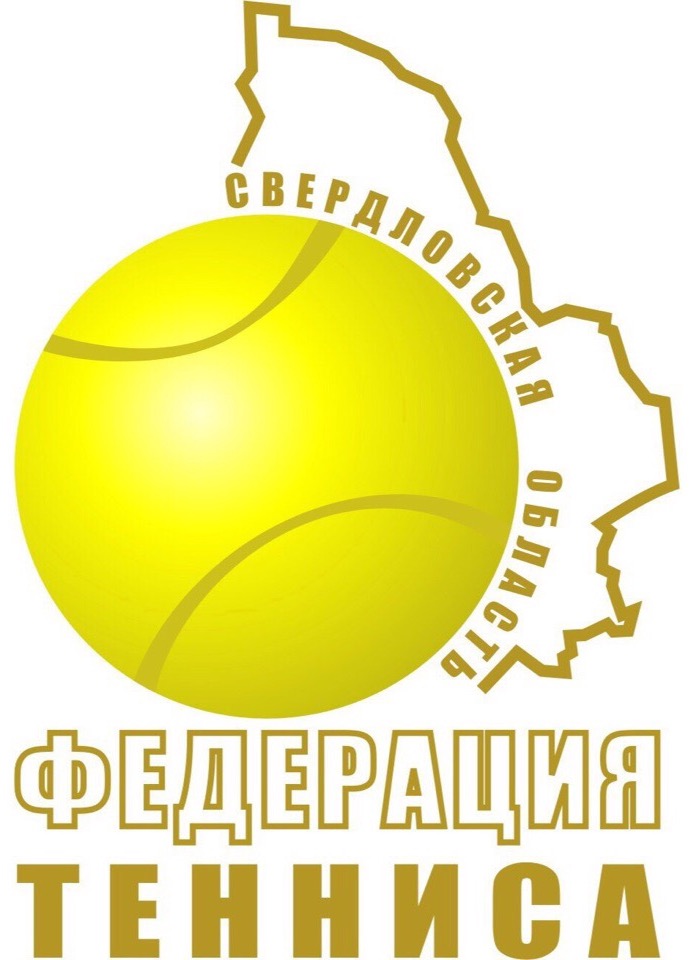 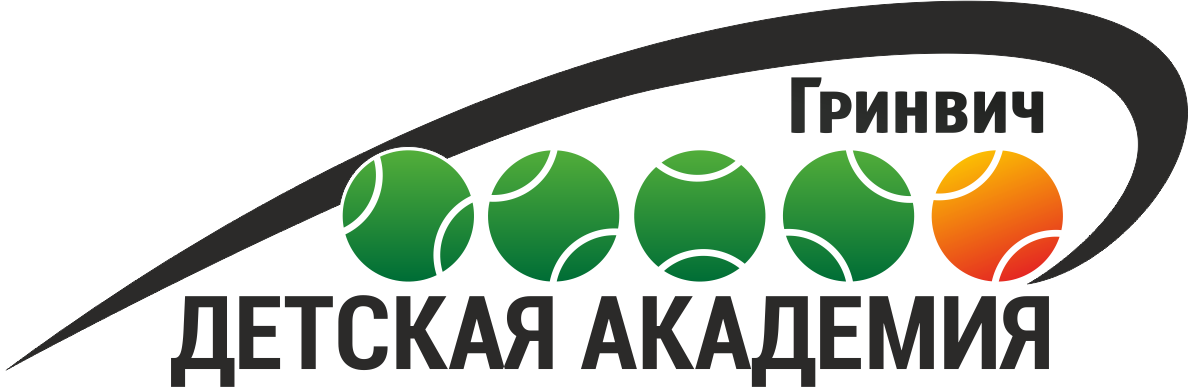 Информационный лист турнираЖелтый мяч- «На призы детской академии тенниса «Гринвич»»Юноши и девушки до 13 летГлавный судья турнира – судья второй категории Бобровская Карина Андреевна8-922-178-82-03, katennis@mail.ruДиректор турнира – Токаревских Дарья Алексеевна8-912-641-91-02,  tda-tennis@mail.ruОрганизатор турнира - РОО "Свердловская областная Федерация тенниса",ftennis@mail.ru Место проведения: Детская академия тенниса «Гринвич», ул. Академика Парина 16. Данный адрес ещё не показывается на картах.Ориентир ул. Академика Сахарова 37Корты: 4 открытый грунтРасходы иногородних игроков: за счет командирующих организацийВ связи со сложной эпидемиологической обстановкой просьба соблюдать меры безопасности. На территории кортов представителям находиться в максе, обязательно соблюдать соц.дистанцию. Максимально сократить количество зрителей.Заявки участников турнира:Заявки подаются главному судье –Бобровской Карине АндреевнеТел.: 8-922-178-82-03 (WhatsApp)В заявке необходимо указать – ФИО, дата рождения (полностью), город, регистрационный номер игрока РТТ (если такой есть), контактный телефон.Заявки можно подавать до окончания регистрации.Списки заявившихся участников обновляются каждый день в 18:00 на сайте https://www.tennis66.ru/ Регистрация участников турнира:Регистрация проводится в месте проведения соревнованияОТ: 30.07.2021 с 14:00 до 16:30(Дистанционная ОТ: 28.07 - 30.07 до 16.30) Жеребьевка ОТ: 30.07.2021 после окончания регистрации.Стартовый взнос участника турнира ОТ: Юноши до 13 лет - 1500 рублейДевушки до 13 лет – 1500 рублейВарианты регистрации: 1. Лично появиться в месте проведения турнира, предъявить необходимые к регистрации документы и уплатить стартовый взнос;2. Дистанционно прислать все необходимые к регистрации документы до окончания регистрации (16.30 по м.в.) на почту: katennis@mail.ru и уплатить взнос либо в день регистрации, либо до начала своего первого матча. Документы для регистрации:документ, удостоверяющий личность; Действующую медицинскую справку или запись в зачетной классификационной книжке спортсмена о допуске к участию в спортивных соревнованиях на определенный срок, подписанную врачом по лечебной физкультуре или врачом по спортивной медицине и заверенную печатью медицинской организации, отвечающей вышеуказанным требованиям;оригинал квитанции об оплате членского взноса игрока РТТ на текущий год (при отсутствии отметки об оплате в действующей Классификации РТТ);договор о страховании от несчастных случаев (спортивная страховка);зачетная классификационная книжка спортсмена (если положением о турнире установлена квалификация спортсмена для допуска к турниру).Все документы должны быть высланы одним письмом, в теме письма должно быть ФИО игрока и возрастная категория, в которой он принимает участие, также указывайте контактный телефон для связи. После проверки документов вам на почту будет выслано подтверждение регистрации. Если вы не получили подтверждение - звоните и уточняйте информацию у главного судьи. РАНЬШЕ 16:00 ЗВОНИТЬ И УТОЧНЯТЬ ПОЛУЧЕНИЕ ДОКУМЕНТОВ НЕ НАДО!!!Ожидающие игроки, которые хотят попасть в число участников турнира, должны приехать к концу регистрации (к 16:15) или отправить документы дистанционно.При наличии отказов, полученных от игроков, находящихся в основном списке, они будут внесены в список игроков турнира последовательно из листа ожидания.Независимо от способа регистрации игрок РТТ обязан прибыть на турнир и быть готовым к проведению своих матчей. 